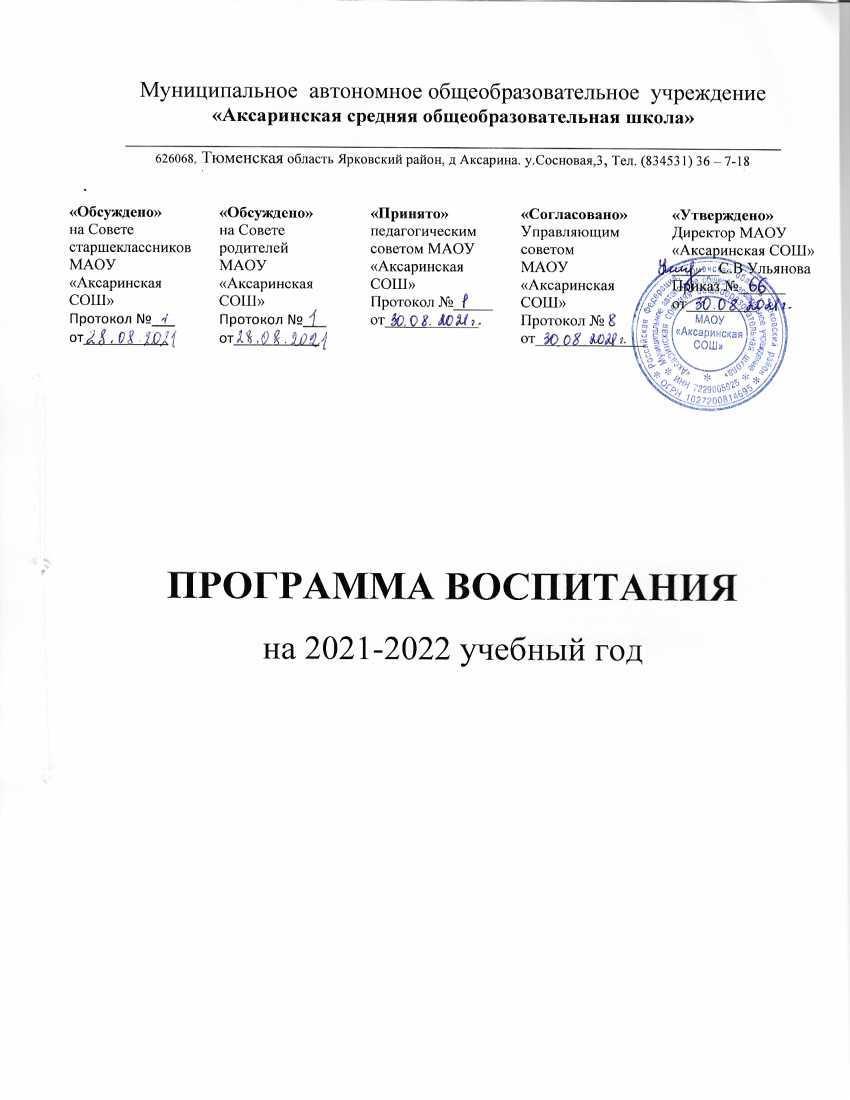 ПОЯСНИТЕЛЬНАЯ ЗАПИСКА Программа воспитания МАОУ «Аксаринская СОШ» разработана в соответствии с методическими рекомендациями «Примерная программа воспитания», утвержденной 02.06.2020 года на заседании Федерального учебно-методического объединения по общему образованию с Федеральными государственными образовательными стандартами общего образования. Она направлена  на решение проблем гармоничного вхождения школьников в социальный мир и налаживания ответственных взаимоотношений с окружающими их людьми. В центре примерной программы воспитания в соответствии с ФГОС общего образования находится личностное развитие обучающихся, формирование у них системных знаний о различных аспектах развития России и мира. Одним из результатов реализации программы станет приобщение обучающихся к российским традиционным духовным ценностям, правилам и нормам поведения в российском обществе. Программа призвана обеспечить достижение учащимися личностных результатов, указанных во ФГОС: формирование у обучающихся основ российской идентичности; готовность обучающихся к саморазвитию; мотивацию к познанию и обучению; ценностные установки и социально-значимые качества личности; активное участие в социально-значимой деятельности.  Воспитательная программа является неотъемлемой частью основных образовательных программ МАОУ «Аксаринская СОШ» и призвана помочь участникам образовательного процесса реализовать воспитательный потенциал совместной деятельности т тем самым сделать школу воспитывающей организацией.Примерная программа воспитания – это не перечень обязательных для школы мероприятий, а описание системы возможных форм и способов работы с детьми.1.ОСОБЕННОСТИ  ОРГАНИЗУЕМОГО В ШКОЛЕ ВОСПИТАТЕЛЬНОГО ПРОЦЕССАМАОУ «Аксаринская СОШ» имеет 5 филиалов образовательных учреждений:- филиал  МАОУ «Аксаринская СОШ»  «Гилевская СОШ им. И.Н Уткина»-филиал МАОУ «Аксаринская СОШ»  «Сорокинская СОШ им. А.Н Волохова»- филиал МАОУ «Аксаринская СОШ»  «Плехановская СОШ»,- филиал МАОУ «Аксаринская СОШ»  «Красноярская ООШ»,- филиал МАОУ «Аксаринская СОШ»   «Сеитовская ООШ»	В процессе воспитания реализуется межведомственная работа с учреждениями социума Ярковского района; КЦСОН, Центр занятости, КДН и ЗП, ПДН Ярковского  района, ДЮСШ Ярковского района, с «Молодежным центром» Ярковского района, НКА татар Ярковского района, Учащиеся школы принимают участие в проектах Российского движения школьников.Социокультурная среда села более консервативна и традиционна, чем в городе, сохраняется внутреннее духовное богатство, бережное отношение к Родине и природе. Сельская природная среда естественна и приближена к людям. Наш  школьник воспринимает природу как естественную среду собственного обитания.Сельская школа, объединяя интеллигенцию, является не только образовательным, но и культурным центром села.Круг общения детей здесь не столь обширен, но само общение отличается детальным знанием окружающих людей. В таких условиях у детей значительно раньше формируется уважение к семейным традициям, почитание старших, уважение к людям труда, взаимопомощь. Большинство педагогов школы родились и выросли в нашем селе, учились в этой школе, теперь работают в ней. Знают личностные особенности, бытовые условия жизни друг друга, отношения в семьях, что  способствуют установлению доброжелательных и доверительных отношений между педагогами,  школьниками и их родителями.В небольшом коллективе интенсивнее идет процесс установления межличностных контактов, существует реальная возможность проявить себя в общем деле. Нет резкой обособленности между классами, учащимися разного возраста.Следует отметить источники положительного влияния воспитательного  процесса на детей;-административный состав образовательного учреждения,- творческий педагогический коллектив,- родительский комитет,Возможные отрицательные источники влияния на детей: – социальные сети, -компьютерные игры, -родители с низким воспитательным ресурсом, неспособные грамотно управлять развитием и организацией досуга своего ребёнка.    Таким образом,  создавая  условия для  ребенка по выбору форм, способов самореализации на основе освоения общечеловеческих ценностей,  учитываем особенности сельской школы.     Процесс воспитания  основывается на следующих принципах взаимодействия педагогов и школьников: - неукоснительное соблюдение законности и прав семьи и ребенка, соблюдения конфиденциальности информации о ребенке и семье, приоритета безопасности ребенка при нахождении в школе; - ориентир на создание  психологически комфортной среды для каждого ребенка и взрослого, без которой невозможно конструктивное взаимодействие школьников и педагогов;  - реализация процесса воспитания главным образом через создание в школе детско-взрослых общностей, которые  объединяют детей и педагогов содержательными событиями,  позитивными эмоциями и доверительными отношениями друг к другу;  - организация основных совместных дел школьников и педагогов как предмета совместной заботы и взрослых, и детей;  - системность, целесообразность и нешаблонность воспитания как условия его эффективности.Основными традициями воспитания в образовательной организации являются следующие:  -  ключевые общешкольные дела, через которые осуществляется интеграция воспитательных усилий педагогов;  -  коллективная разработка, коллективное планирование, коллективное проведение и коллективный анализ  результатов каждого ключевого дела и большинства используемых для воспитания других совместных дел педагогов и школьников;  - создание таких условий, при которых по мере взросления ребенка увеличивается и его роль в совместных делах (от пассивного наблюдателя до организатора);  - ориентирование педагогов школы на формирование коллективов в рамках школьных классов, кружков, студий, секций и иных детских объединений, на установление в них доброжелательных и товарищеских взаимоотношений;  - явление ключевой фигурой воспитания в школе  классного руководителя, реализующего по отношению к детям защитную, личностно развивающую, организационную, посредническую  функции.  - ориентирование педагогов школы на формирование коллективов в рамках школьных классов, кружков, студий, секций и иных детских объединений, на установление в них доброжелательных и товарищеских взаимоотношений;  - явление ключевой фигурой воспитания в школе  классного руководителя, реализующего по отношению к детям защитную, личностно развивающую, организационную, посредническую  функции.Процесс воспитания  основывается на следующих принципах взаимодействия педагогов и школьников: - неукоснительное соблюдение законности и прав семьи и ребенка, соблюдения конфиденциальности информации о ребенке и семье, приоритета безопасности ребенка при нахождении в школе; - ориентир на создание  психологически комфортной среды для каждого ребенка и взрослого, без которой невозможно конструктивное взаимодействие школьников и педагогов;  - реализация процесса воспитания главным образом через создание в школе детско-взрослых общностей, которые  объединяют детей и педагогов содержательными событиями,  позитивными эмоциями и доверительными отношениями друг к другу;  - организация основных совместных дел школьников и педагогов как предмета совместной заботы и взрослых, и детей;  - системность, целесообразность и нешаблонность воспитания как условия его эффективности.Основными традициями воспитания в образовательной организации являются следующие:  -  ключевые общешкольные дела, через которые осуществляется интеграция воспитательных усилий педагогов;  -  коллективная разработка, коллективное планирование, коллективное проведение и коллективный анализ  результатов каждого ключевого дела и большинства используемых для воспитания других совместных дел педагогов и школьников;  - создание таких условий, при которых по мере взросления ребенка увеличивается и его роль в совместных делах (от пассивного наблюдателя до организатора);2. ЦЕЛЬ И ЗАДАЧИ ВОСПИТАНИЯСовременный национальный идеал личности, воспитанной в новой российской общеобразовательной школе, – это высоконравственный, творческий, компетентный гражданин России, принимающий судьбу Отечества как свою личную, осознающей ответственность за настоящее и будущее своей страны, укорененный в духовных и культурных традициях российского народа.Исходя из этого воспитательного идеала, а также основываясь на базовых для нашего общества ценностях (семья, труд, отечество, природа, мир, знания, культура, здоровье, человек), общая цель воспитания в школе – личностное развитие школьников, проявляющееся:1) в усвоении ими знаний основных норм, которые общество выработало на основе этих ценностей (т.е. в усвоении ими социально значимых знаний);2) в развитии их позитивных отношений к этим общественным ценностям (т.е. в развитии их социально значимых отношений);3) в приобретении ими соответствующего этим ценностям опыта поведения, опыта применения сформированных знаний и отношений на практике (т.е. в приобретении ими опыта осуществления социально значимых дел).Конкретизация общей цели воспитания применительно к возрастным особенностям школьников позволяет выделить в ней следующие целевые приоритеты, соответствующие трем уровням общего образования:1. В воспитании детей младшего школьного возраста (уровень начального общего образования) таким целевым приоритетом является создание благоприятных условий для усвоения школьниками социально значимых знаний – знаний основных норм и традиций того общества, в котором они живут.К наиболее важным из них относятся следующие:  - быть любящим, послушным и отзывчивым сыном (дочерью), братом (сестрой), внуком (внучкой); уважать старших и заботиться о младших членах семьи; выполнять посильную для ребёнка домашнюю работу, помогая старшим;- быть трудолюбивым, следуя принципу «делу — время, потехе — час» как в учебных занятиях, так и в домашних делах, доводить начатое дело до конца;- знать и любить свою Родину – свой родной дом, двор, улицу, город, село, свою страну;- беречь и охранять природу (ухаживать за комнатными растениями в классе или дома, заботиться о своих домашних питомцах и, по возможности, о бездомных животных в своем дворе; подкармливать птиц в морозные зимы; не засорять бытовым мусором улицы, леса, водоёмы);  - проявлять миролюбие — не затевать конфликтов и стремиться решать спорные вопросы, не прибегая к силе;- стремиться узнавать что-то новое, проявлять любознательность, ценить знания;- быть вежливым и опрятным, скромным и приветливым;- соблюдать правила личной гигиены, режим дня, вести здоровый образ жизни;- уметь сопереживать, проявлять сострадание к попавшим в беду; стремиться устанавливать хорошие отношения с другими людьми; уметь прощать обиды, защищать слабых, по мере возможности помогать нуждающимся в этом  людям; уважительно относиться к людям иной национальной или религиозной принадлежности, иного имущественного положения, людям с ограниченными возможностями здоровья;- быть уверенным в себе, открытым и общительным, не стесняться быть в чём-то непохожим на других ребят; уметь ставить перед собой цели и проявлять инициативу, отстаивать своё мнение и действовать самостоятельно, без помощи старших.  Знание младшим школьником данных социальных норм и традиций, понимание важности следования им имеет особое значение для ребенка этого возраста, поскольку облегчает его вхождение в широкий социальный мир, в открывающуюся ему систему общественных отношений.2. В воспитании детей подросткового возраста (уровень основного общего образования) таким приоритетом является создание благоприятных условий для развития социально значимых отношений школьников, и, прежде всего, ценностных отношений:- к семье как главной опоре в жизни человека и источнику его счастья;- к труду как основному способу достижения жизненного благополучия человека, залогу его успешного профессионального самоопределения и ощущения уверенности в завтрашнем дне;- к своему отечеству, своей малой и большой Родине как месту, в котором человек вырос и познал первые радости и неудачи, которая завещана ему предками и которую нужно оберегать;- к природе как источнику жизни на Земле, основе самого ее существования, нуждающейся в защите и постоянном внимании со стороны человека;- к миру как главному принципу человеческого общежития, условию крепкой дружбы, налаживания отношений с коллегами по работе в будущем и создания благоприятного микроклимата в своей собственной семье;- к знаниям как интеллектуальному ресурсу, обеспечивающему будущее человека, как результату кропотливого, но увлекательного учебного труда;- к культуре как духовному богатству общества и важному условию ощущения человеком полноты проживаемой жизни, которое дают ему чтение, музыка, искусство, театр, творческое самовыражение;- к здоровью как залогу долгой и активной жизни человека, его хорошего настроения и оптимистичного взгляда на мир;- к окружающим людям как безусловной и абсолютной ценности, как равноправным социальным партнерам, с которыми необходимо выстраивать доброжелательные и взаимоподдерживающие отношения, дающие человеку радость общения и позволяющие избегать чувства одиночества;- к самим себе как хозяевам своей судьбы, самоопределяющимся и самореализующимся личностям, отвечающим за свое собственное будущее.Выделение данного приоритета в воспитании школьников, обучающихся на ступени основного общего образования, связано с особенностями детей подросткового возраста: с их стремлением утвердить себя как личность в системе отношений, свойственных взрослому миру. В этом возрасте особую значимость для детей приобретает становление их собственной жизненной позиции, собственных ценностных ориентаций. Подростковый возраст – наиболее удачный возраст для развития социально значимых отношений школьников.3. В воспитании детей юношеского возраста (уровень среднего общего образования) таким приоритетом является создание благоприятных условий для приобретения школьниками опыта осуществления социально значимых дел.Выделение данного приоритета связано с особенностями школьников юношеского возраста: с их потребностью в жизненном самоопределении, в выборе дальнейшего жизненного пути, который открывается перед ними на пороге самостоятельной взрослой жизни. Сделать правильный выбор старшеклассникам поможет имеющийся у них реальный практический, социально значимый опыт, который они могут приобрести, в том числе и в школе. Это:- опыт дел, направленных на заботу о своей семье, родных и близких;- трудовой опыт, опыт участия в производственной практике;- опыт дел, направленных на пользу своему родному селу, стране в целом, опыт деятельного выражения собственной гражданской позиции;- опыт природоохранных дел;- опыт разрешения возникающих конфликтных ситуаций в школе, дома или на улице;- опыт самостоятельного приобретения новых знаний, проведения научных исследований, опыт проектной деятельности;- опыт изучения, защиты и восстановления культурного наследия человечества, опыт создания собственных произведений культуры, опыт творческого самовыражения;- опыт ведения здорового образа жизни и заботы о здоровье других людей;- опыт оказания помощи окружающим, заботы о малышах или пожилых людях, волонтерский опыт;- опыт самопознания и самоанализа, опыт социально приемлемого самовыражения и самореализации.Выделение в общей цели воспитания целевых приоритетов, связанных с возрастными особенностями воспитанников, не означает игнорирования других составляющих общей цели воспитания. Приоритет — это то, чему педагогам, работающим со школьниками конкретной возрастной категории, предстоит уделять первостепенное, но не единственное внимание. Достижению поставленной цели воспитания школьников  способствует решение следующих основных задач:реализовывать воспитательные возможности общешкольных ключевых дел, поддерживать традиции их коллективного планирования, организации, проведения и анализа в школьном сообществе;реализовывать потенциал классного руководства в воспитании школьников, поддерживать активное участие классных сообществ в жизни школы;вовлекать школьников в кружки, секции, клубы, студии и иные объединения, работающие по школьным программам внеурочной деятельности, реализовывать их воспитательные возможности;использовать в воспитании детей возможности школьного урока, поддерживать использование на уроках интерактивных форм занятий с учащимися;инициировать и поддерживать ученическое самоуправление – как на уровне школы, так и на уровне классных сообществ;организовать профилактическую работу с целью предупреждения противоправных деяний среди несовершеннолетних;;организовывать для школьников экскурсии, экспедиции, походы и реализовывать их воспитательный потенциал;организовывать профориентационную работу со школьниками;организовать работу школьных медиа, реализовывать их воспитательный потенциал;развивать предметно-эстетическую среду школы и реализовывать ее воспитательные возможности;организовать работу с семьями школьников, их родителями или законными представителями, направленную на совместное решение проблем личностного развития детей.Планомерная реализация поставленных задач позволит организовать в школе интересную и событийно насыщенную жизнь детей и педагогов, что станет эффективным способом профилактики антисоциального поведения школьников.3. ВИДЫ, ФОРМЫ И СОДЕРЖАНИЕ ДЕЯТЕЛЬНОСТИПрактическая реализация цели и задач воспитания осуществляется в рамках следующих направлений воспитательной работы школы. Каждое из них представлено в соответствующем модуле.Инвариантные модули3.1. Модуль «Классное руководство»Осуществляя работу с классом, педагог (классный руководитель) организует работу с коллективом класса; индивидуальную работу с учащимися вверенного ему класса; работу с учителями, преподающими в данном классе; работу с родителями учащихся или их законными представителями.Модуль 3.2. «Курсы внеурочной деятельности»Воспитание на занятиях школьных курсов внеурочной деятельности осуществляется преимущественно через:- вовлечение школьников в интересную и полезную для них деятельность, которая предоставит им возможность самореализоваться в ней, приобрести социально значимые знания, развить в себе важные для своего личностного развития социально значимые отношения, получить опыт участия в социально значимых делах;- формирование в кружках, секциях, клубах, студиях и т.п. детско-взрослых общностей, которые могли бы объединять детей и педагогов общими позитивными эмоциями и доверительными отношениями друг к другу;- создание в детских объединениях традиций, задающих их членам определенные социально значимые формы поведения;- поддержку в детских объединениях школьников с ярко выраженной лидерской позицией и установкой на сохранение и поддержание накопленных социально значимых традиций;- поощрение педагогами детских инициатив и детского самоуправления. Внеурочная деятельность. Формы внеурочной деятельности в соответствии с ФГОС НОО , ФГОС ООО, ФГОС СОО.Воспитательная  работа по реализации модуля.Реализация воспитательного потенциала курсов внеурочной деятельности происходит в рамках следующих выбранных школьниками ее видов:Познавательная деятельность. Курсы внеурочной деятельности «Умники и умницы», «Учи.ру», «Шахматы», «Занимательное словообразование», «Инфографика», «Финансовая грамотность», «Кругозор», «Профнавигатор», «Робототехника», «Легоконструирование»Кружки, направленные на передачу школьникам социально значимых знаний, развивающие их любознательность, позволяющие привлечь их внимание к экономическим, политическим, экологическим, гуманитарным  проблемам нашего общества, формирующие их гуманистическое мировоззрение и научную картину мира.Художественное творчество. Курсы внеурочной деятельности «Танцевальный», «Театральный», «В мире прекрасного», «Акварелька», «Хоровое пение», создающие благоприятные условия для просоциальной самореализации школьников, направленные на раскрытие их творческих способностей, формирование чувства вкуса и умения ценить прекрасное, на воспитание ценностного отношения школьников к культуре и их общее духовно-нравственное развитие.Туристско-краеведческая деятельность. Курс внеурочной деятельности «Юный эколог»,  «Зеленая планета»,«Краеведение», направленные на воспитание у школьников любви к своему краю, его истории, культуре, природе, на развитие самостоятельности и ответственности школьников.Спортивно-оздоровительная деятельность. Курсы внеурочной деятельности «Баскетбол», «Русская лапта», «Волейбол», «ОФП», «Здоровейка», «Азбука здоровья»,  направленные на физическое развитие школьников, развитие их ценностного отношения к своему здоровью, побуждение к здоровому образу жизни, воспитание силы воли, ответственности, формирование установок на защиту слабых.Трудовая деятельность. Курс внеурочной деятельности   «Очумелые ручки», «Помогай-ка», направленные на развитие творческих способностей школьников, воспитание у них трудолюбия и уважительного отношения к физическому труду.  Игровая деятельность. Курсы внеурочной деятельности «Подвижные игры», «Играйка», направленные на раскрытие творческого, умственного и физического потенциала школьников, развитие у них навыков конструктивного общения, умений работать в команде.  Дополнительные предметные кружки: «Русское слово», «Веселый немецкий», элективный курс «Математика», элективный курс «Право».		3.3. Модуль «Школьный урок»Воспитательная  работа по реализации модуля.Реализация педагогическими работниками воспитательного потенциала урока предполагает следующее: -установление доверительных отношений между педагогическим работником и его обучающимися, способствующих позитивному восприятию обучающимися требований и просьб педагогического работника, привлечению их внимания к обсуждаемой на уроке информации, активизации их познавательной деятельности;-побуждение обучающихся соблюдать на уроке общепринятые нормы поведения, правила общения со старшими (педагогическими работниками) и сверстниками (обучающимися), принципы учебной дисциплины и самоорганизации; -привлечение внимания обучающихся к ценностному аспекту изучаемых на уроках явлений, организация их работы с получаемой на уроке социально значимой информацией - инициирование ее обсуждения, высказывания обучающимися своего мнения по ее поводу, выработки своего к ней отношения. Воспитательная  работа по реализации модуля.3.4. Модуль «Самоуправление»Поддержка детского самоуправления в школе помогает педагогам воспитывать в детях инициативность, самостоятельность, ответственность, трудолюбие, чувство собственного достоинства, а школьникам – предоставляет широкие возможности для самовыражения и самореализации. Поскольку учащимся младших и подростковых классов не всегда удается самостоятельно организовать свою деятельность, детское самоуправление иногда и на время может трансформироваться (посредством введения функции педагога-куратора) в детско-взрослое самоуправление.Детское самоуправление в школе осуществляется следующим образомНа уровне школы:через деятельность выборного Школьного ученического самоуправления (далее ШУС), создаваемого для учета мнения школьников по вопросам управления образовательной организацией и принятия административных решений, затрагивающих их права и законные интересы. В состав ШУС входят  учащиеся 5-11 классов их деятельность реализуется через центры «Учебный», «Трудовой», «Дежурство», Пресс-центр, «Затейник».через деятельность творческих советов дела, отвечающих за проведение тех или иных конкретных мероприятий, праздников, вечеров, акций и т.п.;На уровне классов:через деятельность выборных по инициативе и предложениям учащихся класса лидеров (старост), представляющих интересы класса в общешкольных делах и призванных координировать его работу с работой ШУС и классных руководителей;через деятельность выборных органов самоуправления, отвечающих за различные направления работы класса;На индивидуальном уровне: через вовлечение школьников в планирование, организацию, проведение и анализ общешкольных и внутриклассных дел;3.5. Модуль «Работа с родителями»Работа с родителями (законными представителями) учащихся МАОУ «Аксаринская СОШ» осуществляется для более эффективного достижения цели воспитания, которое обеспечивается согласованием позиций семьи и школы и осуществляется в рамках различных форм деятельности представленных в таблице.Воспитательная  работа по реализации модуля.3.6 Модуль «Профориентация»Совместная деятельность педагогов и школьников по направлению «Профориентация» включает в себя профессиональное просвещение школьников; диагностику и консультирование по проблемам профориентации, организацию профессиональных проб школьников. Задача совместной деятельности педагога и ребенка – подготовить школьника к осознанному выбору своей будущей профессиональной деятельности. Создавая профориентационно значимые проблемные ситуации, формирующие готовность школьника к выбору, педагог актуализирует его профессиональное самоопределение, позитивный взгляд на труд в постиндустриальном мире, охватывающий не только профессиональную, но и непрофессиональную составляющие такой деятельности. Эта работа осуществляется через:     Совместную деятельность педагогов и школьников в МАОУ «Аксаринская СОШ» по модулю «Профориентация» включает в себя:	Воспитательная  работа по реализации модуля.Вариативные модули3.7 Модуль «Ключевые общешкольные дела»Ключевые дела – это главные традиционные общешкольные дела, в которых принимает участие большая часть школьников и которые обязательно планируются, готовятся, проводятся и анализируются совместно педагогами и детьми. Это комплекс коллективных творческих дел, интересных и значимых для школьников, объединяющих их вместе с педагогами в единый коллектив.Для этого в школе используются следующие формы работыНа внешкольном уровне: социальные проекты – ежегодные совместно разрабатываемые и реализуемые школьниками и педагогами комплексы дел (благотворительной, экологической, патриотической, трудовой направленности), ориентированные на преобразование окружающего школу социума:-патриотическая акция «Бессмертный полк», «Стена Памяти», «Как живешь, ветеран?» -экологическая акция «Зеленая Россия», «Чистое село», «Чистый берег», «Сдай макулат уру- посади дерево»;-акция «Тепло родного дома» (накануне Дня защитника Отечества школьники готовят творчески оформленные письма и отправляют их по почте выпускникам школы, проходящим на данный момент срочную службу в Армии) и др.открытые дискуссионные площадки –  комплекс открытых дискуссионных площадок.- общешкольные родительские форумы и собрания, ученические собрания, которые проводятся регулярно, в их рамках  обсуждаются насущные проблемы;- Единый  День профилактики правонарушений в школе (помимо профилактических мероприятий с обучающимися, проводится встреча родителей и обучающихся с представителями Управления образования,  КЦСОН, КДН и ЗП, ПДН, работа консультативного пункта «Точка опоры» от областного реабилитационного центра  «Точка опоры»);проводимые для жителей поселка и организуемые совместно с семьями учащихся спортивные состязания, праздники, представления, которые открывают возможности для творческой самореализации школьников и включают их в деятельную заботу об окружающих:- спортивно-оздоровительная деятельность: соревнование по волейболу между командами выпускников школы и старшеклассниками; состязания «Зарница», «Веселые старты» и т.п. с участием родителей в командах;- досугово -развлекательная деятельность: фестивали, праздники, концерты, конкурсные, национальные праздники, программы  ко Дню матери, 8 Марта, выпускные вечера и т.п. с участием родителей, бабушек и дедушек;-концерты в сельском Доме культуры с вокальными, танцевальными выступлениями школьников  в День пожилого человека, День защиты ребенка, на Масленицу, 8 Марта, 9 Мая и др.-участие в традиционных национальных праздниках Акатуй, Сабантуй.- реализация проекта «Школа-центр развития села и ребенка»На школьном уровне:общешкольные праздники – ежегодно проводимые творческие  (театрализованные, музыкальные, литературные и т.п.) дела,   связанные со значимыми для детей и педагогов знаменательными датами и в которых участвуют все классы школы:-День Учителя (поздравление учителей, концертная программа, подготовленная обучающимися, проводимая в актовом зале при полном составе учеников и учителей Школы);- День Дублера в День Учителя (старшеклассники организуют учебный процесс, проводят уроки, общешкольную линейку, следят за порядком в школе и т.п.);-праздники, концерты, конкурсные программы  в Новогодние праздники, Осенние праздники, День матери, 8 Марта, День защитника Отечества, День Победы, выпускные вечера, «День Знаний»,   «Последний звонок»  и др.;-Предметные недели   (литературы, русского и английского языков; математики, физики, биологии и химии; истории, обществознания и географии; начальных классов);- подготовка и защита исследовательских«Первые шаги», «Шаг в будущее»торжественные ритуалы посвящения, связанные с переходом учащихся на следующую ступень образования, символизирующие приобретение ими новых социальных статусов в школе и развивающие школьную идентичность детей:- «Посвящение в первоклассники»;- «Первый звонок»;- «Последний звонок».церемонии награждения (по итогам года) школьников и педагогов за активное участие в жизни школы, защиту чести школы в конкурсах, соревнованиях, олимпиадах, значительный вклад в развитие школы:-еженедельные общешкольные линейки (по понедельникам) с вручением грамот и благодарностей;-награждение на торжественной линейке «Последний звонок» по итогам учебного года Похвальными листами и грамотами обучающихся, а также классов, победивших в конкурсе  «Ученик года», «Лучший класс школы».- учитывая национальный состав контингента учащихся воспитывать уважительное отношение к  культуре ,национальным традициям и обычаям.-принимать участие в национальных праздниках.На уровне классов: выбор и делегирование представителей классов в общешкольные советы дел, ответственных за подготовку общешкольных ключевых дел;  участие школьных классов в реализации общешкольных ключевых дел;проведение в рамках класса итогового анализа детьми общешкольных ключевых дел, участие представителей классов в итоговом анализе проведенных дел на уровне общешкольных советов дела.На индивидуальном уровне: вовлечение по возможности каждого ребенка в ключевые дела школы в одной из возможных для них ролей: сценаристов, постановщиков, исполнителей, ведущих, декораторов, музыкальных редакторов, корреспондентов, ответственных за костюмы и оборудование, ответственных за приглашение и встречу гостей и т.п.);индивидуальная помощь ребенку (при необходимости) в освоении навыков подготовки, проведения и анализа ключевых дел;наблюдение за поведением ребенка в ситуациях подготовки, проведения и анализа ключевых дел, за его отношениями со сверстниками, старшими и младшими школьниками, с педагогами и другими взрослыми;при необходимости коррекция поведения ребенка через частные беседы с ним, через включение его в совместную работу с другими детьми, которые могли бы стать хорошим примером для ребенка, через предложение взять в следующем ключевом деле на себя роль ответственного за тот или иной фрагмент общей работы.инициировать учащихся в участии учащихся в исследовательских работах с целью изучения национальных особенностей («Сибирские татары.Традиции и обычаи», «Национальные чувашские праздники» и др)	3.7 Модуль «Школьные медиа»В МАОУ «Аксаринская СОШ» функционирует школьный медиацентр, в составе которого: школьная газета «Большая перемена», группа ВК«Аксаринская СОШ» (https://vk.com/aksarinskayaschool), официальный сайт (http://aksarinskayaschool. /)Цель школьных медиа (совместно создаваемых школьниками и педагогами средств распространения текстовой, аудио и видео информации) – развитие коммуникативной культуры школьников, формирование навыков общения и сотрудничества, поддержка творческой самореализации учащихся. Воспитательный потенциал школьных медиа реализуется в рамках следующих видов и форм деятельности:школьный медиацентр – созданная из заинтересованных добровольцев группа информационно-технической поддержки школьных мероприятий, осуществляющая видеосъемку и мультимедийное сопровождение школьных праздников, фестивалей, конкурсов, спектаклей, вечеров,дискотек;  разновозрастный редакционный совет подростков, старшеклассников и консультирующих их взрослых,      целью которого является освещение (через школьную газету и школьные сайты) наиболее интересных моментов жизни школы, популяризация общешкольных ключевых дел, кружков, секций, деятельности органов ученического самоуправления;школьная газета, на страницах которой размещаются материалы о наиболее интересных значимых мероприятиях, проведенных в школе, о вузах, колледжах и востребованных рабочих вакансиях, которые могут быть интересны школьникам; организуются конкурсы рассказов, поэтических произведений, сказок, репортажей и научно-популярных статей; проводятся круглые столы с обсуждением значимых учебных, социальных, нравственных проблем;школьная группа в ВК «Аксаринская школа» - разновозрастное сообщество школьников и педагогов, поддерживающее интернет-сайт школы и соответствующую группу в социальных сетях с целью освещения деятельности образовательной организации в информационном пространстве, привлечения внимания общественности к школе, информационного продвижения ценностей школы и организации виртуальной диалоговой площадки, на которой детьми, учителями и родителями могли бы открыто обсуждаться значимые для школы вопросы;участие обучающихся в медиа конкурсах различных уровней3. 8  Модуль «Экскурсии,экспедиции, походы»Экскурсии, походы помогают школьнику расширить свой кругозор, получить новые знания об окружающей его социальной, культурной, природной среде, научиться уважительно и бережно относиться к ней, приобрести важный опыт социально одобряемого поведения в различных внешкольных ситуациях.  На экскурсиях,  в походах создаются благоприятные условия для воспитания у подростков самостоятельности и ответственности, формирования у них навыков самообслуживающего труда, преодоления их инфантильных и эгоистических наклонностей, обучения рациональному использованию своего времени, сил, имущества. Эти воспитательные возможности реализуются в рамках следующих видов и форм деятельности:ежегодные походы на природу, организуемые в классах их классными руководителями и родителями школьников, после окончания учебного года;регулярные сезонные экскурсии на природу, организуемые в начальных классах их классными руководителями («Природа зимой», «Осенний парк», «Приметы весны» и т.п.);выездные образовательные экскурсии в г. Тюмень «Исторический парк», в с. Покровское дом-музей Распутина, г. Тобольск с посещением Тобольского Кремля, г. Ялуторовск посещение Ялуторовского острога, экскурсии на предприятие в пожарную часть с. Ярково, в Варваринский лесоперерабатывающий комбинат, КФХ «Луч», «Нерда» и др.  на представления в кинотеатр, драмтеатр, циркпоходы выходного днявелопробеги между населенными пунктами3.9 Модуль «Организация предметно-эстетической среды»Окружающая ребенка предметно-эстетическая среда школы, при условии ее грамотной организации, обогащает внутренний мир ученика, способствует формированию у него чувства вкуса и стиля, создает атмосферу психологического комфорта, поднимает настроение, предупреждает стрессовые ситуации, способствует позитивному восприятию ребенком школы. Воспитывающее влияние на ребенка осуществляется через такие формы работы с предметно-эстетической средой школы как:Воспитательная  работа по реализации модуля.3.10 Модуль  «Детские общественные объединения»Действующее на базе МАОУ «Аксаринская СОШ» детское общественное объединение – это добровольное, самоуправляемое, некоммерческое формирование, созданное по инициативе детей и взрослых, объединившихся на основе общности интересов для реализации общих целей, указанных в уставе общественного объединения. Его правовой основой является ФЗ от 19.05.1995 N 82- ФЗ (ред. от 20.12.2017) "Об общественных объединениях" (ст. 5). Воспитание в детском общественном объединении осуществляется через:утверждение и последовательную реализацию в детском общественном объединении демократических процедур (выборы руководящих органов объединения, подотчетность выборных органов общему сбору объединения; ротация состава выборных органов и т.п.), дающих ребенку возможность получить социально значимый опыт гражданскогоповедения;организацию общественно полезных дел, дающих детям возможность получить важный для их личностного развития опыт деятельности, направленной на помощьдругимлюдям,своейшколе,обществувцелом;развитьвсебетакикачества как забота, уважение, умение сопереживать, умение общаться, слушать и слышать других.договор, заключаемый между ребенком и детским общественным объединением, традиционной формой которого является Торжественное обещание (клятва) при вступлении в объединение. Договор представляет собой механизм, регулирующий отношения, возникающие между ребенком и коллективом детского общественного объединения, его руководителем, школьниками, не являющимися членами данногообъединения;клубные встречи – формальные и неформальные встречи членов детского общественного объединения для обсуждения вопросов управления объединением, планирования дел в школе и микрорайоне, совместного пения, празднования знаменательных для членов объединениясобытий;лагерные сборы детского объединения, проводимые в каникулярное время на базе загородного лагеря. Здесь, в процессе круглосуточного совместного проживания смены формируется костяк объединения, вырабатывается взаимопонимание, система отношений, выявляются лидеры, формируется атмосфера сообщества, формируется и апробируется набор значимыхдел;рекрутинговые мероприятия в начальной школе, реализующие идею популяризации деятельности детского общественного объединения, привлечения в него новых участников (проводятся в форме игр, квестов, театрализаций ит.п.);поддержку и развитие в детском объединении его традиций и ритуалов, формирующих у ребенка чувство общности с другими его членами, чувство причастности к тому, что происходит в объединении (реализуется посредством введения особой символики детского объединения, проведения ежегодной церемонии посвящения в члены детского объединения, создания и поддержки интернет-странички детского объединения в соцсетях, организации деятельности пресс-центра детского объединения, проведения традиционных огоньков – формы коллективного анализа проводимых детским объединениемдел);участие членов детского общественного объединения в волонтерских акциях, деятельности на благо конкретных людей и социального окружения в целом. Это может быть как участием школьников в проведении разовых акций, которые часто носят масштабный характер, так и постоянной деятельностьюшкольников.Воспитание в детско-юношеской организации осуществляется посредством школьных отрядов:4. ОСНОВНЫЕ НАПРАВЛЕНИЯ САМОАНАЛИЗА ВОСПИТАТЕЛЬНОЙ РАБОТЫПоказатели качества реализации Программы воспитания по модулям: МАОУ «Аксаринская СОШ МАОУ «Аксаринская СОШ» д. Аксарина  является средней общеобразовательной школой, численность обучающихся на 2021-2022учебный год составляет 114 человек, численность педагогического коллектива – 14 человек. Обучение ведётся с 1 по 11 класс по трем уровням образования: начальное общее образование, основное общее образование, среднее общее образование.    МАОУ «Аксаринская школа» - это  сельская школа, отдаленная от культурных и научных центров, спортивных школ и школ искусств. Наполняемость классов составляет в среднем 10-15 человек. 80% детей подвозятся из близлежащих деревень(д. Новокурская-6 чел., с Караульнояр-32 чел., д.Шатанова-31 чел., д.Бачелина-13 чел. д. Антипина-4 чел). Национальный состав учащихся школы представлен учащимися русской национальности 65 чел, татары-     чел, чуваши- 7 чел    В школе функционируют отряд ЮИД, волонтерский отряд «ВЕГА», школьный спортивный клуб «БАРС», школьное ученическое самоуправление «Ритм». Учащиеся школы принимают участие в проектах Российского движения школьниковСоциалные партнеры МАОУ «Аксаринская СОШ- Администрация  Аксаринского сельского поселения;- Администрация  Караульноярского сельского поселения;- Аксаринский СК и библиотека,-Шатановский СК и библиотека,-Караульноярский СК и библиотека,-Совет ветеранов Аксаринского поселения,-Совет ветеранов Караульноярского поселения,- ФАП д.Аксарино;- пожарная часть д.Аксарино;КФХ «Нерда»;- родители учащихсяФилиал МАОУ «Аксаринская СОШ»«Плехановская СОШ»Филиал МАОУ «Аксаринская СОШ» »Плехановская СОШ» является средней общеобразовательной школой, численность обучающихся на 2021-2022 учебный год составляет 64 человек, численность педагогического коллектива – 11 человек. Обучение ведётся с 1 по 11 класс по трем уровням образования: начальное общее образование, основное общее образование, среднее общее образование.Наполняемость классов составляет в среднем 5-10 человек. 60% детей подвозятся из близлежащих деревень(д. В-Сидорово-9 чел., д. Сакандыкова- 5 чел., д. Тараканова – 1 чел., п. Усть- Тавда – 21 чел., д.Малый Есаул – 1 чел., д. Б. Краснояр – 1 чел). Национальный состав учащихся школы представлен учащимися русской национальности 38 чел,татары-27 чел.   На территории Плехановского сельского  поселения находятся учреждения, с которыми школа тесно сотрудничает:- агрофирма «Междуречье»;- Администрация сельского поселения;- ОАО «РЖД» Свердловской железной дороги;- совет  ветеранов;- сельские библиотеки с. Плеханово и п. Усть - Тавда;- сельские клубы с. Плеханово и п. Усть - Тавда;- ФАП с. Плеханово;- пожарная часть № 146 ФПС ФГУ80 с. Плеханово;- Красноярская ООШ;-СПК «Тараканова»- родители учащихся.    В школе функционируют отряд ЮИД, волонтерский отряд «Мы», школьное ученическое самоуправление «ООН». Социалные партнеры Филиала МАОУ «Аксаринская СОШ»«Плехановская СОШ»- агрофирма «Междуречье»;- Администрация сельского поселения;- ОАО «РЖД» Свердловской железной дороги;- совет  ветеранов;- сельские библиотеки с. Плеханово и п. Усть - Тавда;- сельские клубы с. Плеханово и п. Усть - Тавда;- ФАП с. Плеханово;- пожарная часть № 146 ФПС ФГУ80 с. Плеханово;-СПК «Тараканова»- родители учащихся.Филиал МАОУ «АксаринскаяСОШ» «Красноярская ООШ»- Филиал МАОУ «АксаринскаяСОШ» «Красноярская ООШ» д. Большой Краснояр  является основной общеобразовательной школой, численность обучающихся на 2021-2022 учебный год составляет 58 человек, численность педагогического коллектива – 7 человек. Обучение ведётся с 1 по 9 класс по двум уровням образования: начальное общее образование, основное общее образование.  Наполняемость классов составляет в среднем 6-7 человек. 65% детей подвозятся из близлежащих деревень (д. Тараканова -3 чел., д. Малый Эсаул -9 чел., ст. Усть- Тавда-23чел.).Национальный состав учащихся школы представлен учащимися русской национальности 5 чел,татары-53 чел.Школа расположена на территории Плехановского  сельского поселения.    В школе функционируют отряд ЮИД, волонтерский отряд «Добровольцы», школьный спортивный клуб «Юниор», школьное ученическое самоуправление «Ребячья республика».Социалные партнеры Филиала МАОУ «Аксаринская СОШ»«Красноярская ООШ»-Администрация Плехановского сельского поселения,-Красноярский СК и библиотека,-Усть -Тавдинский СК и библиотека,- ОАО «РЖД» Свердловской железной дорогиФилиал  МАОУ «Аксаринская СОШ» «Гилевская СОШ им. Уткина И.Н.»Филиал  МАОУ «Аксаринская СОШ» «Гилевская СОШ им. Уткина И.Н.» с. Гилево  является средней общеобразовательной школой, численность обучающихся на 2021-2022 учебный год составляет 78 человек, численность педагогического коллектива – 9 человек. Обучение ведётся с 1 по 10 класс по трем уровням образования: начальное общее образование, основное общее образование, среднее общее образование.   Наполняемость классов составляет в среднем 5-10 человек. 3 ребенка подвозятся из близлежащих деревень(д. Березов Яр -2 чел., д.Бачкун-1 чел.,). Национальный состав учащихся школы представлен учащимися русской национальности 73 чел, татары-3 чел, чуваши- 2 чел.    В процессе воспитания сотрудничаем с  Гилевским сельским  клубом, Администрацией Гилевского поселения, КДН и ЗП, ПДН Ярковского  района, ДЮСШ Ярковского района, с «Молодежным центром» Ярковского района. Учащиеся школы принимают участие в проектах Российского движения школьников.    В школе функционируют отряд ЮИД, волонтерский отряд «Волонтеры», школьный спортивный клуб «ОЛИМП», школьное ученическое самоуправление  «Романтик». Социалные партнеры Филиала МАОУ «Аксаринская СОШ»«Гилевская СОШ им. Уткина И.Н.»   -Гилевский СК и библиотека, - Администрация Гилевского сельского поселения,    -ЛПДС «Бачкун»,-ООО «Междуречье»,-ПО «Почта России» с.Гилево,-ФАП с Гилево Филиал МАОУ «Аксаринская СОШ» «Сорокинская СОШ им. А.Н.Волохова» Филиал МАОУ «Аксаринская СОШ» «Сорокинская СОШ им. А.Н.Волохова» с. Сорокино  является средней общеобразовательной школой, численность обучающихся на 2021-2022учебный год составляет 73 человек, численность педагогического коллектива – 10 человек. Обучение ведётся с 1 по 11 класс по трем уровням образования: начальное общее образование, основное общее образование, среднее общее образование.    Наполняемость классов составляет в среднем 8-10 человек.    Национальный состав учащихся школы представлен учащимися русской национальности 24 чел,татары-49 чел.   В школе функционируют отряд ЮИД, волонтерский отряд «Единство», школьное ученическое самоуправление. Социалные партнеры филиала МАОУ «Сорокинская СОШ им. А.Н.Волохова»- Администрация Сорокинского сельского поселения,-Сорокинский СК и библиотека,- филиал ДЮСША Ярковского района в с. Сорокино-ФАП с.СорокиноФилиал МАОУ «Аксаринская СОШ» «Сеитовская ООШ»Филиал МАОУ «Аксаринская СОШ» «Сеитовская ООШ» с. Сеиты  является основной общеобразовательной школой, численность обучающихся на 2021-2022 учебный год составляет 7 человек, численность педагогического коллектива – 3 человек. Обучение ведётся с 1 по 8 класс по двум уровням образования: начальное общее образование, основное общее образование.   Филиал  МАОУ «Аксаринская школа» «Сеитовская ООШ - это  сельская школа, отдаленная от культурных и научных центров, спортивных школ и школ искусств. Наполняемость классов составляет в среднем 2 человек. 100% Национальный состав учащхся татары.     В школе функционируют отряд ЮИД, тимуровский отряд «Память, школьное ученическое самоуправление «РМиД». Социалные партнеры филиала МАОУ «Сорокинская СОШ им. А.Н.Волохова»-Сеитовская сельская библиотекаРабота	с классным        коллективомРабота	с классным        коллективомВиды деятельностиФормы организации мероприятийИнициирование и поддержка участия класса в общешкольных ключевых делах, оказание необходимой помощи детям в их подготовке, проведении и анализе;-организационные классные часы,-работа актива класса,-диспуты,-«круглый стол» и др.Организация интересных и полезных для личностного развития ребенка совместных дел с учащимися вверенного ему класса (познавательной, трудовой, спортивно-оздоровительной, духовно-нравственной, творческой, профориентационной направленности), Интересные и полезные для личностного развития обучающегося, совместные дела с обучающимися вверенного класса (проект добрых и полезных дел)Сплочение коллектива класса через организуемые классными руководителями и родителями совместные мероприятия, включающие в себя элементы подготовки ученическими микрогруппами необходимых  атрибутов, дающие каждому обучающемуся  возможность рефлексии собственного участия в жизни класса. -Игры и тренинги на сплочение и командообразование;  -Однодневные и многодневные походы и экскурсии,  -Празднования в классе дней рождения обучающихся.Выработка совместно со школьниками законов класса, помогающих детям освоить нормы и правила общения, которым они должны следовать в школе-Проведение классных часов на освоение правил и норм поведенияИндивидуальная работа с обучающимисяИндивидуальная работа с обучающимисяИзучение особенностей личностного развития обучающихся класса через погружение обучающегося в мир человеческих отношений и соотнесение результатов наблюдения с результатами бесед классного руководителя с родителями обучающихся, учителями-предметниками.-Наблюдение за поведением обучающихся в их повседневной жизни, в специально создаваемых педагогических ситуациях, в играх. -индивидуальные беседы 	по актуальным нравственным проблемам;Поддержка обучающегося в решении важных для него жизненных проблем (налаживание взаимоотношений с одноклассниками или педагогическими работниками, успеваемость и т.п.), когда каждая проблема трансформируется классным руководителем в задачу для обучающегося, которую они совместно стараются решить;-индивидуальные беседы с ребенком,- индивидуальные беседы с родителями,-создание ситуации успеха для ребенка,-применение формы «наставничество»,Индивидуальная работа с обучающимися класса, направленная на заполнение ими личных портфолио, в которых обучающиеся не просто фиксируют свои учебные, творческие, спортивные, личностные достижения, но и в ходе индивидуальных неформальных бесед с классным руководителем в начале каждого года планируют их, а в конце года - вместе анализируют свои успехи и неудачи; Мониторинг 	личных достижений каждого учащегося класса Коррекция поведения учащегося (при необходимости) -Частные беседы с ребёнком, его родителями или законными представителями, 	с другими обучающимися класса;  -Тренинги 	-Персональное  ответственное поручение Работа с учителями, преподающими в классеРабота с учителями, преподающими в классеРегулярные консультации классного руководителя с учителями-предметниками, направленные на формирование единства мнений и требований педагогов по ключевым вопросам воспитания, на предупреждение и разрешение конфликтов между учителями и учащимися;Регулярные консультации классного руководителя с учителями- предметниками Проведение мини-педсоветов, направленных на решение конкретных проблем класса и интеграцию воспитательных влияний на школьниковМини-педсоветы по решению конкретных проблем класса Привлечение учителей к участию во внутриклассных делах, дающих педагогам возможность лучше узнавать и понимать своих учеников, увидев их в иной, неформальной обстановке;Внутриклассные  дела Привлечение учителей к участию в родительских собраниях класса для объединения усилий в деле обучения и воспитания детейРодительские  собрания класса Работа с родителями учащихся или их законными представителямиРабота с родителями учащихся или их законными представителямиРегулярное информирование родителей о школьных успехах и проблемах их детей, о жизни класса в целом-Классные 	родительские собрания; -Индивидуальные встречи; -Информация на школьном сайте, -Посещение на дому; -Диалог  в родительских группах (мессенджеры viber;) Помощь родителям школьников или их законным представителям в регулировании отношений между ними, администрацией школы и учителями-предметниками-Педагогические ситуации на классных родительских собраниях; -Индивидуальные консультации; -Организация 	встреч 	с учителями – предметниками, -Памятки для родителей. Организация родительских собраний, происходящих в режиме обсуждения наиболее острых проблем обучения и воспитания школьниковРодительские 	классные собрания Создание и организация работы родительских комитетов классов, участвующих в управлении образовательной организацией и решении вопросов воспитания и обучения их детей;Работа 	с 	родительским комитетом класса: -Индивидуальные и групповые собеседования; -Заседания по нормативно – правовым и организационным вопросам; -Совместные мероприятия. Привлечение членов семей школьников к организации и проведению дел класса-Приглашение на уроки, классные собрания; -Предложение роли организатора внеклассного мероприятия. организация на базе класса семейных праздников, конкурсов, соревнований, направленных на сплочение семьи и школыСемейные 	праздники, конкурсы, соревнования Содержание и виды деятельности Формы деятельности Познавательная деятельностьПередача обучающимся социально значимых знаний, развивающие их любознательность, позволяющие привлечь их внимание к экономическим, политическим, экологическим, гуманитарным проблемам нашего общества, формирующие их гуманистическое -Факультатив, кружок, - Групповой проект -Тематический классный час мировоззрение и научную картину мира. Художественное творчествоХудожественное творчествоПросоциальная самореализация обучающихся, направленная на раскрытие их творческих способностей, формирование чувства вкуса и умения ценить прекрасное, на воспитание ценностного отношения обучающихся к культуре и их общее духовно-нравственное развитие. - Детское объединение по интересам и способностям; - Презентации; -Персональные выставки Воспитание у обучающихся любви к своему краю, его истории, культуре, природе, на развитие самостоятельности и ответственности обучающихся, формирование у них навыков самообслуживающего труда. Социально – значимый проект, трудовой десант, акция Спортивно-оздоровительная деятельностьСпортивно-оздоровительная деятельностьФизическое развитие обучающихся, развитие их ценностного отношения к своему здоровью, побуждение к здоровому образу жизни, воспитание силы воли, ответственности, формирование установок на защиту слабых. Секции, 	тренировки, экскурсии, походы Трудовая деятельностьТрудовая деятельностьРазвитие творческих способностей обучающихся, воспитание у них трудолюбия и уважительного отношения к физическому труду. Кружки, 	выставки, дежурство   Игровая деятельностьИгровая деятельностьРаскрытие творческого, умственного и физического потенциала обучающихся, развитие у них навыков конструктивного общения, умений работать в команде. Групповые проекты  Содержание и виды деятельности Формы деятельности Использование воспитательных возможностей содержания учебного предмета-Демонстрация 	обучающимся 	примеров ответственного, 	гражданского 	поведения, проявления человеколюбия и добросердечности,  -Подбор соответствующих текстов для чтения, задач для решения, проблемных ситуаций для обсуждения в классе; - Предметные олимпиады; - Единый тематический урок ,- использование на уроках  исторических фактов родного края, Тюменской области, Ярковского районаПрименение на уроке интерактивных форм работы с обучающимися -Интеллектуальные игры, стимулирующие познавательную мотивацию; -использование на уроках современных продуктивных технологий,-Групповая работа или работа в парах (командное взаимодействие), -проведение уроков вне стен, на производстве.Поддержка мотивации обучающихся к получению знаний, налаживания позитивных межличностных отношений в классе, помощь установлению доброжелательной атмосферы во время урока;-Игровые  процедуры (моменты, ситуации, сюжетно – ролевые игры) Формирование социально значимого опыта сотрудничества и взаимной помощи; Шефство мотивированных и эрудированных обучающихся над одноклассниками, имеющими учебные затруднения Инициирование и поддержка исследовательской деятельности обучающихся для приобретения навыков самостоятельного решения теоретической проблемы, навык генерирования и оформления собственных идей, навык уважительного отношения к чужим идеям, оформленным в работах других исследователей, навык публичного выступления перед аудиторией, аргументирования и отстаивания своей точки зрения-Индивидуальные 	и 	групповые исследовательские проекты; -Конкурсы проектов; -Научно – исследовательская конференция для младших школьников Содержание и виды деятельности Формы деятельности На групповом уровне:Участие в управлении образовательной организацией и решении вопросов воспитания и социализации их обучающихся;  Управляющий совет, общешкольный родительский комитет и Совет школы Обсуждение вопросов возрастных особенностей обучающихся, формы и способы доверительного взаимодействия родителей с обучающимисяРодительские  лектории: мастер-классы, семинары, круглые столы с приглашением специалистов; Посещение школьных уроков и внеурочных занятий для получения представления о ходе учебно - воспитательного процесса в школе; «Дни открытых дверей», форум «Большая перемена», «Марафон открытых консультаций» Обсуждение 	наиболее 	острых 	проблем 	обучения 	и воспитания обучающихся;Общешкольные 	родительские собрания Получение ценных рекомендаций и советов от профессиональных психологов, врачей, социальных работников и обмениваться собственным творческим опытом и находками в деле воспитания обучающихся; Семейный всеобуч (очные и с использованием информационных средств)  Обсуждение интересующих родителей вопросов, а также осуществляются виртуальные консультации психологов и педагогических работников. -Родительский форум, онлайн - анкетирование на школьном интернет-сайте, в родительских группах;  -Виртуальные консультации психологов и педагогических работников; -Анкетирование (опросы) На индивидуальном уровне:На индивидуальном уровне:Решение острых конфликтных ситуаций; Консультации и мероприятия специалистов по запросу родителей (по необходимости совместно с специалистами КЦСОН Ярковского района)Обсуждение и решение острых проблем, связанных с обучением и воспитанием конкретного обучающегося; Педагогические консилиумы , заседания школьного ПМПК, обращение в Школьную службу медиации (по необходимости)Помощь со стороны родителей Подготовка и проведение общешкольных и внутриклассных мероприятий воспитательной направленности Координация 	воспитательных 	усилий  педагогических работников и родителей Индивидуальное консультирование участников Направление работыМероприятияПрофессиональное информированиеИнформирование о профессиях на уроке. Экскурсии на предприятия села и района. профориентационные игры: симуляции, деловые игры, квесты, решение кейсов (ситуаций, в которых необходимо принять решение, занять определенную позицию), расширяющие знания школьников о типах профессий, о способах выбора профессий, о достоинствах и недостатках той или иной интересной школьникам профессиональной деятельности;экскурсии на предприятия  дающие школьникам начальные представления о существующих профессиях и условиях работы людей, представляющих эти профессии; КФХ «Междуречье», ООО «Ясень-Агро», Ярковское отделение Сбербанка и др.Организация	встреч	с	представителями разныхпрофессийОрганизация летней практики Классные часыРодительские собрания Виртуальные экскурсииПосещение профориентационных выставок, ярмарок профессий, дней открытых дверей в средних специальных учебных заведениях и вузахСовместное с педагогами изучение интернет ресурсов, посвященных выбору профессий, прохождение профориентационного онлайн- тестирования, прохождение онлайн курсов по интересующим профессиям и направлениям образованияПрофессиональное консультированиеКлассные часы совместно с сотрудниками Центра занятости населенияИндивидуальные консультации педагога- психолога для школьников и их родителей по вопросам склонностей, способностей, дарований и иных индивидуальных особенностей детей с учетом их возраста, которые могут иметь значение в процессе выбора профессии, встреча с успешными выпускниками школыПсихологическая поддержкаПрофконсультирование с учетом возрастных особенностей учащихсяИзучение	профессиональных	интересов	и склонностейучащихсяПроведение	тренинговых	занятий	по профориентацииучащихсяПсихологическое просвещение для родителейи	учителей	на	тему	выбора	профессииучащимися.Профессиональные пробыУчастие в мероприятиях «WorldSkills», Участие в проекте «Билет в будущее» Открытые уроки «ПроеКТОриЯ»Участие в работе всероссийских профориентационных проектов, созданных в сети интернетЛетнее трудоустройство несовершеннолетнихНаправленияМероприятияОформление	интерьера	школьных помещенийОформление школы к традиционным мероприятиям (День Знаний, Новый год, День Победы и т.д.), лагерь дневного пребывания, мотивационные плакаты, уголок безопасности.размещение	на	стенах	школы регулярно сменяемыхэкспозицийТематические конкурсы и выставки рисунков, фоторабот обучающихся, стендовые презентации различной тематики,      информационные     стенды «Планета школьных дел»,«Твоя   будущая   профессия»,   «ЕГЭ»,«ОГЭ», «Уголок безопасности». «Безопасная дорога» и т. д.Озеленение пришкольной территории,разбивка клумбПроект	«Школьный	двор»,«Тропа здоровья»Благоустройство классных кабинетов, осуществляемое		классными руководителями	вместе	сошкольниками своих классовОформление	классных	уголков, тематических выставок истендов, участие в операции «Уют», конкурсе «Самый классный класс»Событийный дизайнСоздание	фотозон	к	праздникам,оформление	помещений	школык традиционным мероприятиямАкцентирование внимания школьников посредством элементов предметно- эстетической среды на важных для воспитания ценностях школы, еетрадициях, правилахОформление здания школы (Новый год, День Победы, День государственного флага и т.д.)Регулярная организация и проведение конкурсов творческих проектов по благоустройству различных участков пришкольной территории Проект «Школьный двор», в зимний период «Городок зимних забав»Название объединенияЦель и деятельность объединенияОтряд ЮИДФормирование высокой транспортной культуры, коллективизма, безопасного поведения на улицах и дорогах. Участие в школьных мероприятиях: организация и проведение акций и флешмобов. Участие в акциях «Безопасный путь домой», «Мы не нарушаем», «Стань заметнее», «Автокресло детям»Участие вконкурсе«Безопасное колесо».ШСК БАРС»Формирование	навыков	здорового	образа	жизни,популяризация	занятий	спортом,	активногоВолонтерский	отряд«ВЕГА»Формирование	коммуникативных	навыков	черезобщение с людьми различных возрастов и поколений№ п/п Направление  Критерии  Способ получения информации Ответственные  Оценочный инструментарий 1.Результаты воспитания, социализации и саморазвития обучающихсяДинамика личностного развития обучающихся каждого классаПедагогическое наблюдение (в протокол МО – наличие проблем)Классные руководители, заместитель директораМетодика 	Н.П. Капустина 2.Состояние совместной деятельности обучающихся и взрослыхНаличие интересной, событийно насыщенной и личностно развивающей совместной деятельности обучающихся и взрослыхБеседы 	с обучающимися 	и их 	родителями, педагогическими работниками, лидерами класса и школы,  (в протокол МО или педсовещания, педсовета – результаты качества воспитания 	по выбранным показателям)Заместитель директора  Классные руководители,  Активные родителиАнкеты (опросы)  для учащихся и родителей по итогам проведения воспитательных мероприятий № модуля п/пПоказатели Метод мониторинга  Ответственный  3.1. Качество проводимых общешкольных ключевых дел Анализ динамики результатов анкетирования участников Заместитель директора, педагог - организатор 3.2.	Качество совместной деятельности классных руководителей и их классов Анализ динамики отзывов родителей (письменных) Классный руководитель 3.3. Качество организуемой в школе внеурочной деятельности Анализ динамики результатов внеурочной деятельности (творческие отчеты) Заместитель директора, педагог - организатор 3.4. Качество реализации личностно развивающего потенциала школьных уроков Анализ динамики результатов поведения и активности учащихся на уроках, ВШК Заместитель директора 3.5. Качество существующего в школе детского самоуправления Анализ динамики продуктивной активности обучающихся в жизнедеятельности класса (школы) Классный руководитель 3.6. Качество проводимых в школе экскурсий, походов Анализ динамики охвата детей и результативности проведенных экскурсий, походов Классный руководитель 3.7. Качество работы школьных СМИ Отчет о наличии содержательной информации о трансляции воспитательной практики  Классный руководитель 3.8. Качество организации предметно-эстетической Информация о наличии и выполнении паспорта развития Заместитель директора, среды школы кабинета; -Информация о наличии функциональных  зон активного и тихого отдыха в свободном пространстве школы классные руководители 3.9. Качество взаимодействия школы и семей обучающихся Анализ динамики охвата детей/родителей и результативности проведенных совместных мероприятий Классный руководитель Качество воспитательной работы классных руководителей Динамика показателей отчета классного руководителя по установленной форме Заместитель директора, классные руководители 